Большинство родителей любят своих детей и желают им добра.Заботясь о детях, Вы не редко готовы поступиться своими удобствами и удовольствиями ради того, что может быть полезно ребенку или доставит ему радость. Легко представить себе реакцию большинства пап и мам, если бы кто-то чужой – сосед, учитель – попытался ударить Вашего ребенка или как-то обидеть его.При всем этом, многие родители сами способны поднять руку на своего ребенка, либо категорически такой возможности не исключают.Пережитое насилие приводит к формированию сниженной самооценки у ребенка.Ребенок делает выводы о себе, о том, чего он стоит в этой жизни, по тому, как к нему относятся значимые взрослые. Если ребенка обижают, унижают, бьют, пугают криком, угрозами, сексуально используют, то ребенок уверяется в том, что ничего лучшего он и не стоит, что все это он  заслужил, потому что он плохой.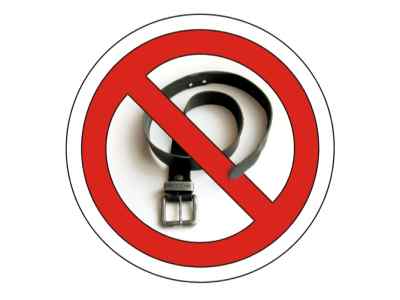 Жестокое обращение с ребенком – это причинение вреда физическому и психическому здоровью ребенка.НАСИЛИЕ – это воздействие одного человека на другого, нарушающее гарантированное конституцией право граждан на личную неприкосновенность (в физическом и духовном смысле). P.S. Насилие не зависит от образования, социального статуса и доходов родителей.ВИДЫ НАСИЛИЯФИЗИЧЕСКОЕ – нанесение травм ребенку при избиении, или при ранении другими способами.МОРАЛЬНОЕ – унижение достоинства ребенка, словесное оскорбление, брань, угрозы в его адрес, демонстрация неприязни к нему, а также  унижение, в сравнении с другими детьми.ПСИХИЧЕСКОЕ – воздействие на психику ребенка, путем запугивания, угроз с целью сломать волю ребенка к сопротивлению, к отстаиванию своих прав.СЕКСУАЛЬНОЕ – использование детей в прямых сексуальных контактах или вовлечение их в действия, при которых насильник получает сексуальную стимуляцию или удовлетворение.ПРЕНЕБРЕЖЕНИЕ ПОТРЕБНОСТЯМИ РЕБЕНКА – родители или замещающие их лица не обеспечивают ребенка пищей, кровом, одеждой, гигиеническими условиями, соответствующими его потребностям, что наносит вред психологическому или физическому здоровью ребенка.  Выделяют также пренебрежение медицинской помощью – несогласие на вакцинацию и иммунизацию.В жизни дети обычно переживают одновременно несколько его видов.ПРИЧИНЫ, ПРОВОЦИРУЮЩИЕ НАСИЛИЕ:ПСИХОПАТИЧЕСКИЕ – предрасположенность к насилию родителей (алкоголь, наркотики, низкая самооценка, коммуникативная некомпетентность, социальная изолированность, социальные, психологические и психиатрические проблемы, депрессивность, отсутствие самоконтроля, суицидальные наклонности, агрессивность, ранняя беременность матери, потеря ребенка и т.п.) и детей (недоношенность, болезненность, нежеланность, физические и психические недостатки и т.п.);СОЦИАЛЬНЫЕ – объясняющие насилие внешние (социальные) факторы и условия (бедность, низкий уровень дохода, безработица, социальная изоляция и закрытость семьи, перенаселенность, низкий образовательный и культурный уровень и т.п.);ПСИХОСОЦИАЛЬНЫЕ – совмещающие психологические и социальные факторы насилия.Применение телесных наказаний по отношению к детям является нарушением основных прав человека, в частности ребенка.Телесные наказания не являются действенным методам воспитания и вызывают только ответную жестокость.ОТКАЖИТЕСЬ ОТ НАСИЛИЯ В СЕМЬЕУкрепляйте уважение ребенка к самому себе, внимательно слушайте своего ребенка, показывайте ему, что с его мнением считаются, его ценят.Честно говорите о том, что испытываете, но проявляйте чувства и мысли без агрессивности, уважайте личность ребенка.Не допускайте таких мыслей или слов, которые оскорбляют ребенка, не срывайте на нем злость.Попробуйте отказаться и от таких слов и выражений как: нельзя, нет, не разрешаю, как сказал, так и будет и др.